DateAddress of the schoolGrade 2, ADear Ms. Carla (name of the teacher),I am Tania, mother of Linda who studies in your class. I wanted to thank you for the contribution you have made towards developing her personality. We moved from a different city last year and the shifting did not agree with my daughter.Linda was shy and introverted when she joined the school, but one year of being with you has changed it all. She is now a happy girl who can make friends easily. Her personality has blossomed so much under your care! She used to be extremely sullen when we first got here and missed her old friends terribly. It truly makes me happy, seeing my little girl go out in the world on her own.You have not only helped her open up but also helped her with her studies so much! She used to struggle with a few concepts in the past, and now she’s studying ahead of the class! I truly can never find the words to thank you enough for being such an ideal guiding figure for my daughter.Thank you for your support.Yours sincerelyTania, Linda’s mother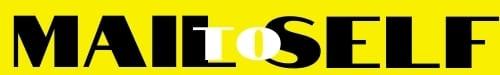 